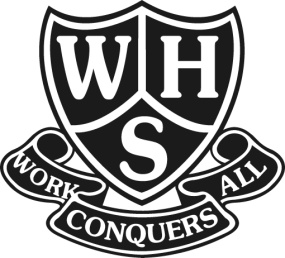 Aboriginal Education Programs offered at Wellington High SchoolAs part of their education at Wellington High School, Aboriginal students are offered access to the following programs:  Norta Norta, IProwd, NASCA, Sista Speak, UWS visits and IKIfit.This booklet is designed to inform teachers, parents and other interested individuals of the aim and purpose of these programs.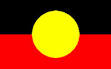 Norta Norta Program The Norta Norta Program provides targeted support for Aboriginal Students to accelerate progress in student achievement. The focus of the program is to provide learning assistance in the key areas of literacy and numeracy to improve educational outcomes for Aboriginal students. The following two closing the gap targets are specifically aligned to the Norta Norta Program:Halve the gap in reading, writing and numeracy achievement between Aboriginal and Torres Strait Islander students and non-indigenous students by 2018;Halve the gap in Aboriginal and Torres Strait Islander Year 12 attainment or equivalent attainment rates by 2020.The Program provides funding in two separate areas.  The Naplan component covers the students in years 7-10 and the Individual Sponsorship component covers the Senior Students.  Every year, the Naplan results are analysed to produce a list of “target” students requiring assistance in the classroom. These students have achieved below the benchmark results in literacy and numeracy.  In Senior years, an individual sponsorship application must be done for each student to obtain funding which covers in-class tutoring and also mentoring by teachers.IProwd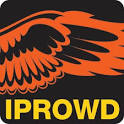 The IProwd Training Program is a joint initiative between the Australian Government, the NSW Police Force, TAFE NSW and Charles Sturt University to assist Aboriginal people to gain entry to the NSW Police Force.The program provides:Certificate III Vocational and Study PathwaysAssociate Degree in Policing PracticeFulltime 18 week training programExcursion to Goulburn Police AcademySkills and knowledge in- communication, information technology, writing, presentation skills, ethics, workplace responsibilities and Aboriginal StudiesSupport to meet the requirements of entry in relation to fitness, first aid and individual learning supportFunding support for travel and accommodationMentoring during and after the programSupport with completing application for CSU and NSW Police Force.More information about IProwd can be obtained from:www.iprowdtafensw.edu.au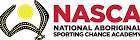 National Aboriginal Sporting Chance AcademyNASCA is dedicated to creating positive futures for young Aboriginal people through educational engagement and life skills training.  NASCA is a not-for-profit organisation.  The NASCA vision is the enable Aboriginal equality and cultural pride.  The NASCA Mission Statement is:  In collaboration with communities, we work with Aboriginal young people to empower them through health, education , sport and cultural programs.Qualified Teachers known as Project Officers spend at least one dull day per week at Wellington High School delivering outcome driven sports, education, careers, mentoring and cultural programs.  A students participation in NASCA is dependent upon a high standard of attendance and behaviour.The Academy aims to:Increase school attendance and retention ratesStrengthen student engagement with schools and improve attitudes towards schoolingImprove general skills such as teamwork, leadership and communicationImprove opportunities for post school pathwaysImprove the health and well-being of students.  This includes improving physical activity levels, self-esteem and self-confidencePromote and support positive learning experiences that foster success for our studentsActivities NASCA Academy participants are involved in include:One on One MentoringFirst Aid Certificate, Bronze Medallion, AUSTSWIM and referee accreditation coursesWork experience programsFinancial literacy sessionsCareers expos and careers development sessionsShort film makingCultural campsHealthy eating and cookingNAIDOC Day activitiesLeadership development programs (High Resolves)More information about NASCA can be obtained from www.nasca.com.auSista SpeakSista Speak is an Aboriginal girl’s wellbeing program run in partnership with WACHS. The young women participate in a variety of activities aimed at improving their self-esteem, understanding of career options, finance and ability to make positive life choices. The program concludes with a celebration to thank the community for their participation, thank the Aboriginal Education Officers and staff for facilitating the program and recognise the progress and achievements made by the young women. iKiFit 	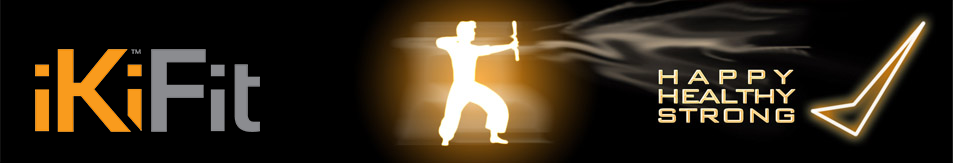 IKiFit is a student leadership program that uses iKiSticks to promote physical activity and develop leadership skills.Benefits for schools:Improved student engagement Behaviour Management strategies that workUnique fitness routines students loveStudent mentoring opportunities that help build tomorrow’s leadersAll of which adds up to improved resilience, numeracy and literacy skillsBenefits for students:Builds resilienceIncreases physical fitnessEngages them in learning in classroomsInstils positive valuesProvides leadership and mentoring skillsHands-on fun using the iKiSticksUniversity of Western Sydney Rural Indigenous Student VisitThe University of Western Sydney runs 2 workshops each year for Rural Indigenous Students to visit The university and get a taste of tertiary life.  As part of the visit, activities are held at Hawkesbury, Penrith and Campbelltown campuses.  Students attend a range of workshops, interactive activities.  The program will aim to engage them and encourage their educational aspirations, as well as allowing them to experience the campus environment.  Over the four days they will meet local elders, indigenous and non-Indigenous USW Academics and professional staff, and indigenous UWS students as well as linking with students from other participating schools.  As part of the visit UWS provides accommodation , transport and most meals.Yarning CirclesYarning Circles have been used by indigenous people for thousands of years to provide a place for everyone to have their say in a safe space without judgement.  Every participant speaks, one at a time, without interruption.  When an issue is being discussed, all participants should form a circle facing each other.  An artefact/object is then used as a signal that it is that person’s turn to speak.  Every person is seated equally, everyone can see each other clearly and everyone has equal rights to speak and to listen.  It is important to have respectful interactions, to be open and honest, to listen deeply, acknowledge others and offer your own thoughts and feelings in turn.  The discussion starts with check in by each person – each person shows either thumbs up, thumbs down or flat palms to show how they feel about the topic being discussed.  Each person then takes their turn to speak.  At the end of the discussion, each person should check out by signalling thumbs up, thumbs down or flat palms according to how they feel about the topic.